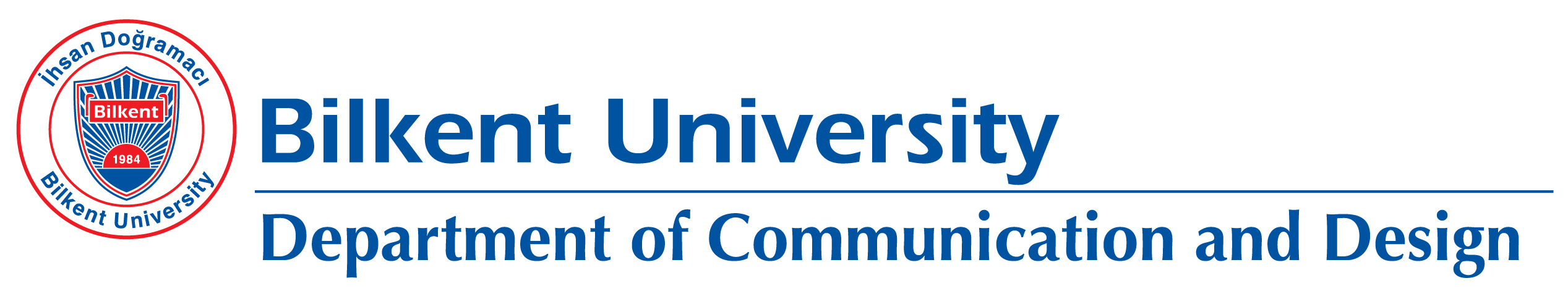 INTERNSHIP EVALUATION FORMCONFIDENTIALStudent	Name		_______________________________	Bilkent ID#		_______________________________	Course Code	 COMD 290            COMD 390         Internship Evaluation* Please grade your evaluations on a scale of 0-10 (0-failure, 10-excellent)	Start and End	Dates		____ / ____ / 202_   —   ____ / ____ / 202__	Evaluated By	_______________________________	Title		_______________________________	Date		____ / ____ / 202__   Please kindly submit the filled-out form in PDF format to cigdem.karabag@bilkent.edu.tr The submission should be made using the corporate email address affiliated with your company. If you opt for sending a hard copy, kindly ensure it is enclosed in a sealed and signed envelope and sent to the address provided below:Bilkent University, Department of Communication and Design, 06800 Bilkent, Ankara, TurkeyPhone: +90-312-290-1749Department in the CompanyNumber of Working DaysPerformance*Attendance*Overall Level of Success*